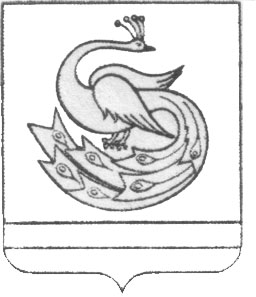    АДМИНИСТРАЦИЯ ПЛАСТОВСКОГО МУНИЦИПАЛЬНОГО РАЙОНА                       Р А С П О Р Я Ж Е Н И Е«30_ »__10___ 2019 г.                                                                                    № 740-рОб окончании пожароопасногосезона  2019 года в лесахПластовского муниципального районаВ связи с установлением  дождливой погоды на территории  Пластовского муниципального района, снижением среднесуточных температур, отсутствием пожарной опасности в лесах, в соответствии с распоряжением Правительства  Челябинской области от 28.10.2019 г. №827-рп «Об окончании  пожароопасного сезона 2019 года в лесах Челябинской области»:          1. Пожароопасный сезон 2019 года в лесах Пластовского муниципального района считать завершенным с 05 ноября 2019 года.	2. Признать утратившим силу распоряжение администрации Пластовского муниципального района от 03 апреля 2019года № 232-р «Об установлении начала пожароопасного сезона  2019  года в лесах Пластовскогомуниципального района».         3. Настоящее распоряжение разместить на официальном сайте администрации Пластовского муниципального района в сети «Интернет».         4. Организацию выполнения настоящего распоряжения возложить на первого заместителя главы Пластовского муниципального района Пестрякова А.Н. Глава Пластовского муниципального района                                 А.В. Неклюдов